苏州市教育评价学会苏教评学会[2015]2号 ★关于公布苏州市教育评价学会首批单位会员名单的通知各市、区教育局（教育文体局、教育和体育局），各单位会员：在苏州市教育局和苏州市民政局正确领导下，在各地教育部门和各会员单位支持配合下，经过各地推荐、单位申报、学会审核、网络公示等环节，苏州市教育评价学会完成了首批会员的推报工作。现将第一批会员名单公布如下（见附件）。请各会员单位积极参加我学会组织的各类活动，为学会的发展献计献策，为构建具有苏州特色的教育综合评价体系做出贡献。附件：苏州市教育评价学会首届会员名单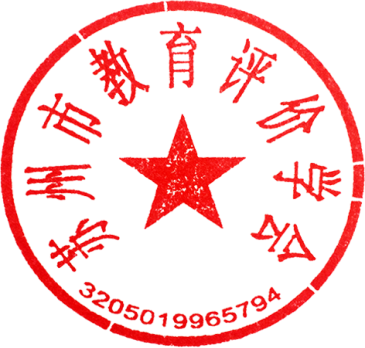 苏州市教育评价学会2015年4月29日附件：        苏州市教育评价学会首届会员名单本学会全部为单位会员（341个，排序不分先后）：苏州市教育评价学会2015年4月30日印发  序号单位会员序号单位会员1张家港市教育局教学研究室31张家港市金港中心幼儿园2张家港市电化教育馆32张家港市西张幼儿园3张家港市教育人才服务中心33张家港市塘桥中心幼儿园4江苏省梁丰高级中学34张家港市南丰幼儿园5张家港市沙洲中学35张家港市锦丰中心幼儿园6张家港市塘桥高级中学36常熟市实验幼儿园7张家港市中等专业学校37常熟市颜港中心幼儿园8张家港市第一中学38常熟市报慈幼儿园9张家港市梁丰初级中学39常熟市梅李幼儿园10张家港市东渡实验学校40常熟市世茂幼儿园11张家港市第二中学41常熟市碧溪幼儿园12张家港市凤凰中学42常熟市白茆幼儿园13张家港市南沙中学43常熟市石梅小学14张家港市合兴初中44常熟市报慈小学15张家港市实验小学45常熟市福山中心小学16张家港市白鹿小学46常熟市绿地实验小学17张家港市江帆小学47常熟市梅李中心小学18张家港市港区小学48常熟市实验小学19张家港市德积小学49常熟市辛庄中心小学20张家港市西张小学50常熟市练塘中心小学21张家港市青龙小学51常熟市星城小学22张家港市合兴小学52常熟市张青莲小学23张家港市乐余中心小学53常熟市吴市中心小学24张家港市南丰小学54常熟市淼泉中心小学25张家港市塘市小学55常熟市莫城中心小学26张家港市实验幼儿园56常熟市东南小学27张家港市万红幼儿园57常熟市塔前小学28张家港市梁丰幼儿园58常熟市颜港小学29张家港市江帆幼儿园59常熟市义庄小学30张家港市白鹿幼儿园60常熟市世茂实验小学序号单位会员序号单位会员61常熟市沙家浜中心小学91江苏省沙溪高级中学62常熟市古里中学92太仓市明德高级中学63常熟市谢桥中学93太仓市第一中学64常熟市沙家浜中学94太仓市实验中学65常熟市滨江实验中学95太仓市沙溪实验中学66常熟市外国语初级中学96太仓市新区中学67常熟市王淦昌中学97太仓市陆渡中学68常熟市王庄中学98太仓市第二中学69常熟市张桥中学99太仓市明德初级中学70常熟市董浜中学100太仓市良辅中学71常熟市实验中学101太仓市实验小学72常熟市昆承中学102太仓市经贸小学73常熟市孝友中学103太仓市城厢镇第一小学74常熟市梅李中学104太仓市城厢镇第三小学75常熟市海虞中学105太仓市城厢镇第四小学76常熟市第一中学106太仓市朱棣文小学77江苏省常熟中学107太仓市新区第二小学78常熟市中学108太仓市新区三小79常熟市浒浦高级中学109太仓市新区四小80常熟外国语学校110太仓市科教新城南郊小学81常熟市梅李高级中学111太仓市明德小学82江苏省常熟职业教育中心校112太仓市沙溪镇第一小学83常熟高新园中等专业学校113太仓市实验幼教中心84常熟市教育局教学研究室114太仓市艺术幼教中心85常熟市教育局教育科学研究室115太仓市城厢幼教中心86常熟市电化教育馆116太仓市新区幼教中心87常熟市教师发展中心117太仓市科教新城幼教中心88太仓市教师发展中心118昆山经济技术开发区高级中学89太仓市教育装备与勤工俭学管理中心119昆山市教育局教育技术室90江苏省太仓中等专业学校120昆山开发区青阳港学校序号单位会员序号单位会员121昆山市绣衣幼儿园151吴江区教育信息中心122江苏省昆山第二中等专业学校152勤工俭学装备管理办公室123昆山市新镇中心小学校153吴江中等专业学校124昆山市新镇中学154苏州丝绸中等专业学校125昆山市第一中学155江苏省震泽中学126昆山市城北中心小学校156吴江中学127昆山市娄江实验学校157吴江区盛泽中学128昆山市第二中学158吴江高级中学129昆山市朝阳小学159吴江区实验初级中学130昆山市柏庐实验小学160吴江区松陵第一中学131昆山震川高级中学161吴江开发区实验初级中学132昆山市教育局教科室162吴江区同里中学133昆山市玉山镇第一中心小学163吴江区梅堰中学134江苏省昆山第一中等专业学校164吴江区七都中学135昆山市培本实验小学165吴江区南麻中学136昆山市教育局教研室166吴江区盛泽第二中学137昆山市柏庐幼儿园167汾湖高新区实验初级中学138昆山市葛江中学168吴江实验小学139昆山高新区西塘实验小学169吴江区盛泽实验小学140昆山市实验小学170汾湖高新区实验小学141昆山经济技术开发区实验小学171吴江区鲈乡实验小学142昆山花桥国际商务城中等专业学校172吴江区梅堰实验小学143昆山市玉峰实验学校173吴江区震泽实验小学144昆山市实验幼儿园174吴江区屯村实验小学145江苏省昆山中学175吴江区庙港实验小学146昆山市千灯中心小学校176吴江区平望实验小学147昆山市裕元实验学校177吴江区芦墟实验小学148吴江区教育局教学研究室178吴江区同里实验小学149吴江区教育科学研究室179吴江区思贤（机关）幼儿园150吴江区教师发展中心180吴中区教育技术中心序号单位会员序号单位会员181苏州叶圣陶实验小学211相城区教师发展中心182苏州市吴中区木渎实验小学212相城区教育局教技室183吴中区苏苑高级中学213江苏省黄埭中学184苏州市吴中区东山中学214相城区陆慕高级中学185苏州市吴中区木渎金山高级中学215相城中等专业学校186苏州市吴中区城区幼儿园216相城区望亭中学187苏州市藏书实验小学217相城实验中学188苏州市吴中区苏苑实验小学218相城区春申中学189吴中区东山中心小学219相城区蠡口中学190苏州市吴中区碧波中学220相城区黄桥中学191苏州市吴中区迎春中学221相城区陆慕实验小学192苏州市吴中区木渎实验中学222相城区黄桥实验小学193苏州市吴中区东山实验小学223相城区蠡口实验小学194江苏省吴中中等专业学校224相城区渭塘实验小学195苏州市吴中区碧波实验小学225相城区太平实验小学196吴中区西山中学226相城区北桥中心小学197苏州市太湖旅游中等专业学校227相城区陆慕中心幼儿园198吴中区宝带实验小学228相城区黄桥中心幼儿园199苏州市吴中区甪直高级中学229相城区蠡口中心幼儿园200苏州市吴中区越溪实验小学230姑苏区教师发展中心201苏州市吴中区吴中实验小学231苏州市平江实验学校202苏州市吴中区胥口中学232苏州市大儒中心小学校203吴中区城西中学233苏州市敬文实验小学204吴中区教研教科室234苏州市桃坞中心小学校205江苏省木渎高级中学235苏州市东中市实验小学校206苏州市吴中区幼儿教育中心园236苏州市学士中心小学校207苏州市吴中区临湖第一中学237苏州市善耕实验小学校208江苏省外国语学校238苏州市平江实验幼儿园209苏州市吴中区东山莫厘中学239苏州市沧浪实验小学校210相城区教育局教学研究室240苏州市沧浪实验小学校东校区序号单位会员序号单位会员241沧浪新城第一实验小学271苏州工业园区斜塘学校242沧浪新城第二实验小学校272苏州工业园区景城学校243苏州市平直实验小学273苏州工业园区青剑湖学校244苏州市草桥实验小学274苏州工业园区星湾学校245苏州市胥江中心小学275苏州工业园区东沙湖学校246苏州市姑胥小学校276苏州工业园区娄封学校247苏州市盘溪中心小学277苏州工业园区独墅湖学校248苏州市南环实验小学278苏州工业园区第六中学249苏州市金阊实验小学279苏州工业园区第八中学250苏州市留园中心小学280苏州大学附属中学251苏州市三元实验小学校281苏州工业园区工业技术学校252苏州市阊西实验幼儿园282苏州工业园区仁爱学校253苏州市彩香实验小学校283苏州工业园区金鸡湖学校254苏州金阊外国语实验学校284江苏省苏州实验中学255苏州市金阊新城实验小学校285苏州高新区第一中学256苏州市阳光城实验小学286吴县中学257姑苏区教育和体育局督导室287苏州高新区实验初级中学258苏州工业园区景城幼儿园288苏州高新区第二中学259苏州工业园区新洲幼儿园289苏州高新区第三中学校260苏州工业园区翡翠幼儿园290苏州市阳山实验初级中学校261苏州工业园区凤凰小学291苏州高新区实验小学校262苏州工业园区唯亭实验小学292苏州高新区狮山实验小学校263苏州工业园区新城花园小学293苏州高新区枫桥实验小学264苏州工业园区翰林小学294苏州高新区白马涧小学265苏州工业园区方洲小学295苏州高新区敬恩实验小学266苏州工业园区星海小学296苏州市阳山实验小学校267苏州工业园区第二实验小学297苏州高新区镇湖实验小学268苏州工业园区跨塘实验小学298苏州学府实验小学校269苏州工业园区星洲学校299苏州高新区实验幼儿园270苏州工业园区星港学校300苏州高新区新升幼儿园序号单位会员序号单位会员301苏州高新区竹园幼儿园322苏州市景范中学校（范庄前校区）302苏州高新区阳山实验幼儿园323苏州市景范中学校（金阊新城校区）303苏州市康佳幼儿园324苏州市第二十四中学校304江苏省苏州中学325苏州市第二十六中学校305江苏省苏州中学园区校326苏州市第三十中学校306江苏省苏州第十中学327苏州市觅渡中学校307苏州市第一中学校328苏州市南环中学校308苏州市第三中学校329苏州市彩香实验中学309苏州市第四中学校330苏州市旅游与财经高等专业技术学校310苏州市第五中学校331苏州建设交通高等职业技术学校311苏州市第六中学332苏州高等职业技术学校312苏州市田家炳实验高级中学333苏州高等幼儿师范学校313苏州市立达中学校334苏州市实验小学校教育集团-苏州市实验小学校314胥江实验中学校335江苏省新苏师范学校附属小学315苏州市平江中学校336苏州市教育科学研究316苏州市草桥中学校337苏州市教育装备与勤工俭学管理办公室317苏州市振华中学校338苏州市电化教育馆318苏州市第一初级中学339苏州市教育考试院319苏州市第十二中学校340苏州市教师发展中心320苏州田家炳实验初级中学341苏州市教育质量监测中心321苏州市第十六中学校